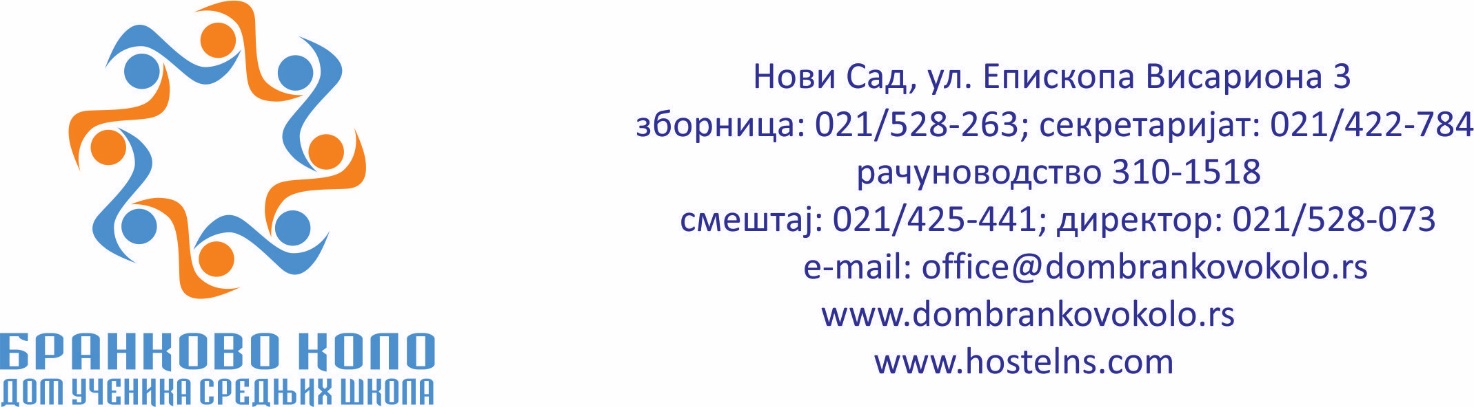 ОБАВЕШТЕЊЕ	Усељење ученика у Дом „Бранково коло“ Нови Сад је у недељу, 02.09.2018. године, у периоду од 14,00 до 20,00 часова.	Ученици приликом усељења треба да доставе потврду лекара, не старију од 15 дана, да су способни за колективни смештај.	Приликом доласка у Дом ученици доносе комплетно своју постељину (јастук, навлаке, ћебе...).	Приликом усељења ученика обавезно је присуство једног родитеља или старатеља због потписивања уговора.	Цена смештаја за месец септембар износи 6.500,00 динара. У ту цену урачуната је партиципација и трошкови осигурања ученика и израде електронске ИД картице ученика.Уплату извршити на жиро рачун дома:Прималац: Дом ученика средњих школа „Бранково коло“ Нови СадБрој рачуна: 840-125667-69Сврха уплате: Уплата за смештај за септембар 2018.Износ: 6.500,00Позив на број: уписати број ученика из списка објављеног поред обавештења!	При доласку обавезно доставити примерак уплатнице за ученика.	Ученици се фотографишу у Дому, приликом усељења, за електронску ИД картицу.